Nom : ______________________________ Période : ___ date : _______________________________Français 40S        Conjugaison : les verbes des premier, deuxième et troisième groupes aux temps les plus utilisés (révision)Premier groupe : les verbes qui se terminent en _______appartiennent au premier groupe. Ce sont des verbes réguliers qui se conjuguent de la même façon sauf ALLER. Quelques verbes sont aussi des exceptions comme les verbes en -yer comme ENVOYER et en -ger comme MANGER). Deuxième groupe : les verbes qui se terminent par _______ et font ______________  à la première personne du pluriel au présent appartiennent au deuxième groupe. Ils sont réguliers. Troisième groupe : tous les autres verbes en __________________________ font partie du troisième groupe. Ils sont irréguliers ce qui signifie que leur radical change. Cependant les terminaisons restent souvent les mêmes.La concordance des tempsSur l’axe du temps, place les temps suivants : présent, futur simple, imparfait, passé composé, passé simple, plus-que-parfait et le mode conditionnel (présent et passé). Ajoute aussi les tournures de phrases que l’on appelle le passé récent et le futur proche.←_______________________________________________________________________________→1. Le présent de l’indicatif1.1 La formation du présent :Remarques : Les verbes en -DRE comme PRENDRE ont pour terminaison à la troisième personne du singulier :Exemple :Les verbes en -OIR comme VOULOIR et POUVOIR ont pour terminaisons aux trois premières personnes du singulier :Exemple :1.2 L’emploi du présent :Il situe l’action au moment où l’on parle. L’action est en train de se faire.Exemple : 1.3 Conjugue les verbes irréguliers suivants au présent. Fais l’élision du « E » au besoin…2. Le futur de l’indicatif2.1 La formation du futur simple :Verbe à ________________ + terminaisons du verbe : _______________________________________.Pour les verbes du troisième groupe, on laisse tomber le e des verbes en -RE. Par exemple, le verbe PRENDRE fait : « Je prendrai » au futur simple.2.2 L’emploi du futur simpleIl situe l’action après le moment où l’on parle. Ce moment plus ou moins proche est souvent indiqué par une marque temporelle.Exemples : Le futur procheIl situe l’action après le moment où l’on parle. L’action est souvent sur le point de se produire. Temps surtout utilisé à l’oral. On le construit à l’aide du verbe ____________ + ____________.Exemple : 3. Le passé composé de l’indicatif3.1 La formation du passé composéLes verbes aux formes composées sont formés d’un _______________________ et d’un ______________________________.Règle : 1er groupe : pour former le participe passé, il faut _________________________________________________________________________________________________________________________.2ème groupe : pour former le participe passé, il faut ________________________________________________________________________________________________________________________.3ème groupe : les verbes du 3ème groupe ont leur participe passé qui finissent par les terminaisons suivantes : _____________________________________.La plupart des verbes utilisent l’auxiliaire _______________. Cependant, certains verbes se conjuguent avec l’auxiliaire ________________: _____________________________________________________ ______________________________________________________________________________________________________________________________________________________________________(*La maison d’être ou DR. & Mrs. P. Vandertramp ou SNAP*)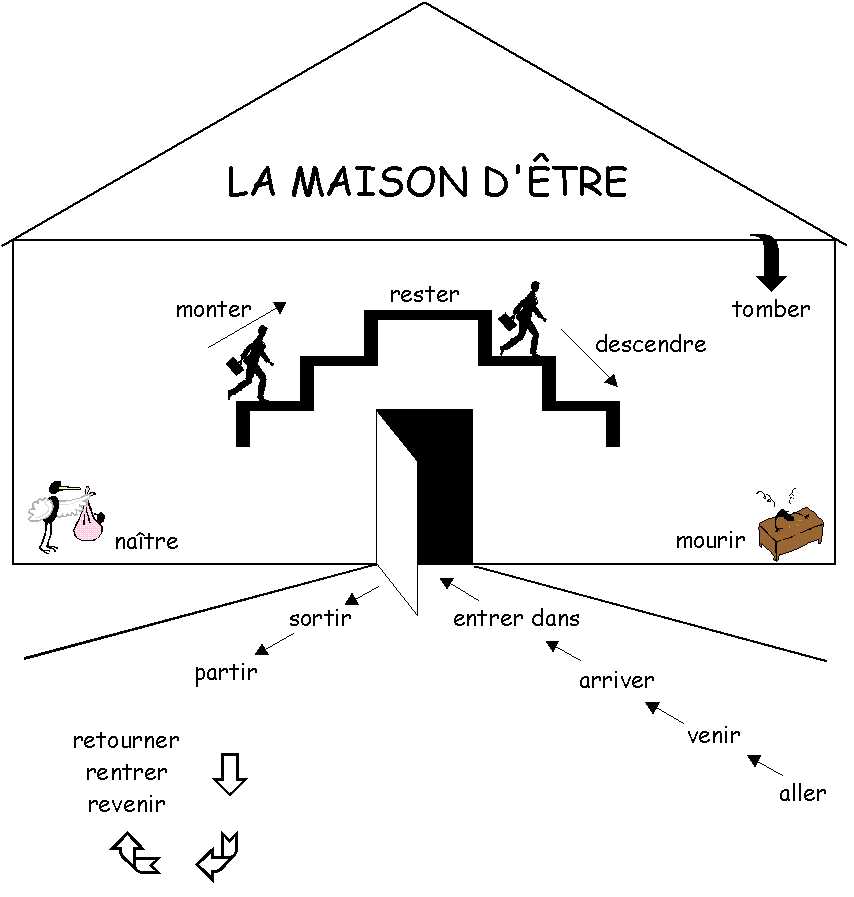 Participes passés irréguliers les plus communs			DR. & Mrs. P. Vandertramp*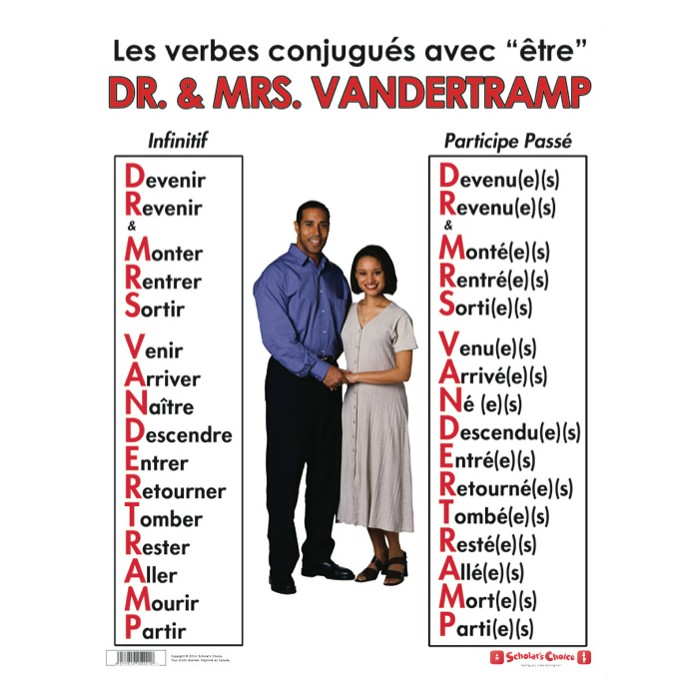 				    *On peut parfois ajouter le verbe PASSER.
	3.2 L’emploi du passé composéLe passé composé exprime un fait ___________ par rapport au moment où l’on parle. Ce fait est considéré comme _______________.Exemple : Hier, Le passé composé est utilisé pour raconter les actions et les états dans leur séquence chronologique.  L’important n’est pas leur durée mais le fait qu’ils ont eu lieu à un moment ________________ du passé. Dans une narration, ces actions font avancer le récit.Exemple :N.B. : À l’écrit, on utilise souvent le passé simple au lieu du passé composé.4. L’imparfait de l’indicatif4.1 La formation de l’imparfaitIl se forme en trois étapes :1. ____________________________________2. ____________________________________3. ____________________________________Une seule exception : ______________________________________________________________4.2 L’emploi de l’imparfait L’imparfait montre un fait en train de se dérouler dans une portion du passé, mais sans faire voir le __________ ni la __________. Il s’agit d’une action _____________________________.Exemple : Mes frères jouaient à des jeux vidéo quand je suis arrivé à la maison.En anglais, on le traduirait par : _________________________________________________________ __________________________________________________________________________________.On l’utilise pour présenter le ______________ et les __________________. Les phrases à l’imparfait ne font donc pas avancer le récit.Exemple : En anglais, on le traduirait par : _________________________________________________________.On l’utilise pour les faits __________________.Exemple : En anglais, on le traduirait par : __________________________________________________________________________.5. Le plus-que-parfait5.1 La formation du plus-que-parfaitIl se forme de __________________________ à l’imparfait et du _______________    ____________ .Exemples :5.2 L’emploi du plus que parfaitIl exprime un _______________ qui a eu lieu _____________ un autre fait passé.Exemple : Quand la cloche a sonné, les élèves avaient déjà rangé leurs affaires.N.B. : dans une histoire écrite au passé (donc aux deux temps du passé les plus courants en français : _____________________________________), le narrateur l’utilise pour faire des retours en arrière.6. Le mode conditionnel6.1 La formation du conditionnel présentOn prend le radical du _________________ et on ajoute les terminaisons de l’__________________ : ______________________________________________. On laisse tomber le e des verbes en -RE. Par exemple, le verbe PRENDRE fait : « Je prendrais » au conditionnel.6.2 L’emploi du conditionnel présentIl sert à exprimer une ______________________. Il traduit généralement les formes anglaises : « ___________ », « _____________ » et « ____________ ».Exemples : - Les élèves devraient arriver à l’heure à leurs cours.- Mon rêve serait de vivre dans un monde où les êtres humains vivraient en paix où les êtres humains partageraient leur ressource afin que les inégalités s’effacent peu à peu.Il sert à exprimer une __________________________________:Exemples : - Si tu venais ce soir chez moi, nous pourrions faire notre devoir de mathé ensemble.- Si j’avais une belle voix et des talents d’actrice, je ferais une carrière dans le show-business.
Il sert à exprimer ______________________. L’expression anglaise « I wish you would do it » se traduit par : le conditionnel présent du verbe vouloir ou aimer + que + le subjonctif (littéralement “I would wish that you do it”)Exemples : J’aimerais que tu le fasses. Je voudrais que tu viennes.Remarque : Avec le même sujet, « I wish I could do it » se traduit par : Je voudrais + l’infinitif.Exemple : He wishes he could get his driver’s license.Un emploi très courant dans une narration au passé :Il est le _________________________________Exemple : Tu me disais que tu partirais le lendemain, que tu ne me verrais plus, plus jamais. Dans ma tête, je me disais que je ne survivrais pas à cette épreuve. Il fallait à tout prix que je fasse quelque chose pour l’en empêcher. 6.3 La formation du conditionnel passé :On prend l’auxiliaire avoir ou être que l’on conjugue au ____________________ et on ajoute le ___________________ du verbe.Exemple : J’aurais voulu être une artiste.6.4 L’emploi du conditionnel passéOn l’emploie dans des conditions similaires à celles du conditionnel présent.Pour l’________________ : Il aurait été content de te voir.Pour le __________________________. L’expression anglaise : “I wish you would have done it” se traduit par : le conditionnel passé du verbe vouloir ou aimer + que + le subjonctif 	Exemple : J’aurais voulu (aimé) que tu le fasses. Remarque : Avec le même sujet, « I wish I would have done it » se traduit par : J’aurais voulu ou j’aurais aimé + infinitif Exemples : - J’aurais bien voulu le faire.       - J’aurais aimé devenir une artiste.Pour la _______________________ : Si vous aviez écouté, vous auriez pu entendre des bruits étranges.Pour exprimer _____________________ : J’aurais bien aimé vous parler.On l’emploie aussi pour exprimer le _____________________ de ce qui aurait pu être évité : Je n'aurais pas dû faire ça  Tu n'aurais pas dû me raconter tout ça ... Il aurait dû éviter cette discussion.Verbes du 1er groupeVerbes du 2ème groupeVerbes du 3ème groupeJ’aimTu aimIl aimNous aimVous aimIls aimJe finTu finIl finNous finVous finIls finJe voiTu voiIl voiNous voyVous voyIls voiÊtreAvoirJeTuIlNousVousIlsJeTuIlNousVousIlsFaireAllerJeTu Il Nous Vous IlsJeTu Il Nous Vous Ils 1er groupe2e groupe3e groupe Je marcherTu marcher Il marcherNous marcherVous marcherIls marcherJe réfléchirTu réfléchirIl réfléchir Nous réfléchirVous réfléchirIls réfléchirJe sortirTu sortirIl sortirNous sortirVous sortirIls sortirPASSÉ COMPOSÉ DE L’INDICATIFPASSÉ COMPOSÉ DE L’INDICATIFPASSÉ COMPOSÉ DE L’INDICATIFPARLERGRANDIRJEPARLGRANDTUPARLGRANDIL, ELLE, ONPARLGRANDNOUSPARLGRANDVOUSPARLGRANDILS, ELLESPARLGRANDdire contredire  écrire  interdire  maudire  médire  prédire>dit  contredit  écrit  interdit  maudit  médit  préditêtre>étéfaire satisfaire>fait  satisfaitavoir falloir  valoir  vouloir>eu fallu  valu  voululire élire>lu  élumettre admettre  omettre  permettre  promettre>mis  admis  omis  permis  promismourir>mortnaître>néouvrir couvrir  découvrir  offrir  souffrir>ouvert  couvert  découvert  offert  souffertplaire  taire  pleuvoir  pouvoir  savoir  voir entrevoir  revoir>plu  tu  plu  pu  su  vu  entrevu  revuprendre apprendre  comprendre  entreprendre  surprendre>pris  appris  compris  entrepris  surprissuivre  poursuivre  luire>suivi  poursuivi  luivivre  survivre>vécu  survécuSNAP Quatre verbes et leurs contrairesSNAP Quatre verbes et leurs contrairesSNAP Quatre verbes et leurs contrairesLettreVerbeContraireSSortirEntrerNNaîtreMourirAAllerVenirPPartirArriver1er groupe2e groupe3e groupe Je jouTu jouIl jouNous jouVou jouIls jouJe réussiTu réussiIl réussiNous réussiVous réussiIls réussiJe voyTu voyIl voyNous voyVous voyIls voy